BBN BRANDED GARMENTSIt’s been some time since I wrote the user guide to ordering BBN branded garments and Merrian pointed out that the Peco website had changed. To simplify ordering the person I’ve been in contact with has quoted prices for the garments with one logo including postage or with two logos including postage.   
The range of garments is shown below.FleecesBeaniesThere are 3 types of Beanies available shown below. All available in burgundy.The badges may have to be reduced in size slightly to fit onto the beanies as you only have a certain area to play around with.When personalising these items the location of the badge on the beanie is Front Centre. To be clever you could have the group logo on the front and the SSS logo on the back.T-ShirtsThe reference number for the garments and the prices for either one or two logos are as below. GARMENTS WITH JUST ONE LOGO INCLUDING POSTAGE Fleece RE36A £19.30+vat = £23.16 each Fleece 8740M £22.45+vat = £26.94 each Fleece 8700M/8700F £23.30+vat = £27.96 each Beanie BC426 £8.35+vat = £10.02 each Beanie BC044 £7.85+vat = £9.42 each Beanie BC045 £8.50+vat = £10.20 each T-Shirts JC001/JC005 £9.10+vat = £10.92 eachGARMENTS WITH TWO LOGOS INCLUDING POSTAGEFleece RE36A £22.15+vat = £26.58 each Fleece 8740M £25.30+vat = £30.36 each Fleece 8700M/8700F £26.15+vat = £31.38 eachBeanie BC426 £11.20+vat = £13.44 each Beanie BC044 £10.70+vat = £12.84 each Beanie BC045 £11.35+vat = £13.62 each T-Shirts JC001/JC005 £11.95+vat = £14.34 each Reference code for LogosFor the BBN logo quote SD3475, for the  logo quote SD3476The website is www.peco.ltd.ukTo view the garments  Click on CatalogueIn the search box headed “I’m searching for” put in JC001 for a male T-shirt or JC005 for a female t-shirtClick on the magnifying glassThis will display the T-Shirt headed JC001/Cool T or JC005 Girlie cool T. Click on the pictureThe list of available colours will appear to the right of the picture of the screen (within the catalogue not the windows screen)The T shirt is displayed in burgundyTo order the garments Instead of using the customisation section on their website it is easier when purchasing a garment (or garments) from Peco to order it as follows Click on Contact UsClick on info@peco.ltd.ukBelow is a sample order. This can be used for ordering a T-Shirt or Fleece or Beanie.I'd like to order the following:8740M fleece in Burgundy, SD 3475 (Left Chest), SD 3476 (Right Chest). This should cost £30.36 Please supply the size of the garment and your full name and postal address.The delivery time is between 7/10 full working days on receipt of payment.Good shopping!Norman CorrinFleece CodeGenderDescriptionRE36A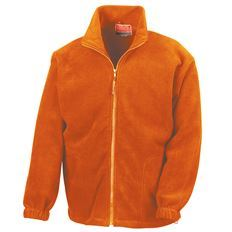 UnisexPolarTherm jacket8740M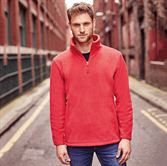 Unisex¼ zip outdoor fleece8700M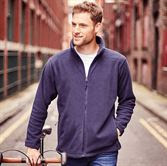 MaleFull-zip outdoor fleece8700F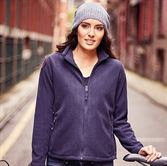 FemaleWomen's full-zip outdoor fleece
 BC426BC044BC045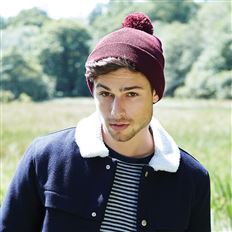 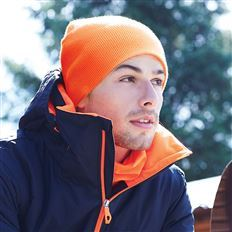 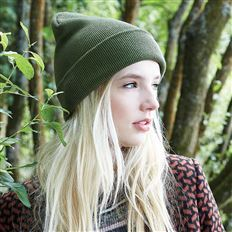 Original Pom Pom BeanieOriginal Pull Original Cuffed BeanieJC001 Cool TJC005 Girlie Cool T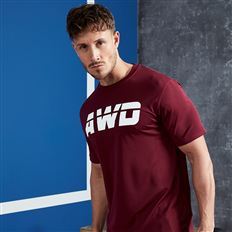 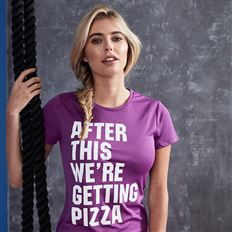 